Issue:Currently there are two options within the “Grid Conditions” dashboard – one for “Operating Reserves” and one for “Daily PRC”, however, with the introduction of multi-step price floors within ORDC, additional market transparency is needed.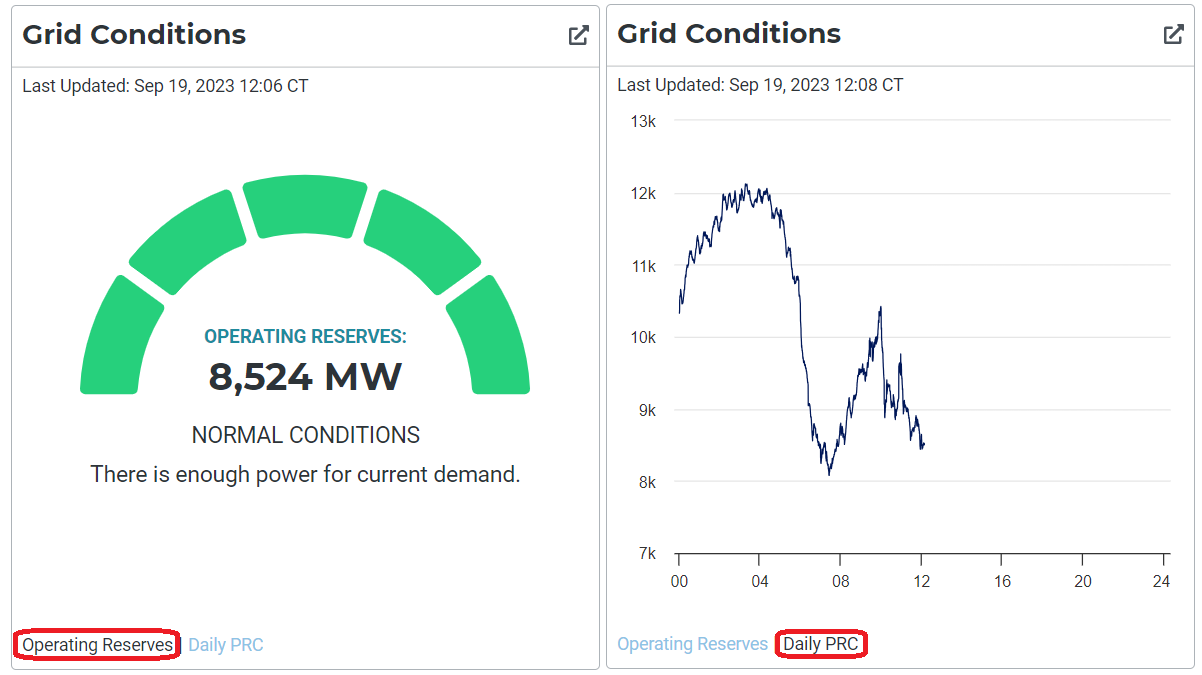 Resolution:Add an additional selection to the “Grid Conditions” dashboard, titled “Current ORDC Level”.The data needed to populate this graph is already available under the Ancillary Service Capacity Monitor under “Real-Time On-Line reserve capacity”, as highlighted below: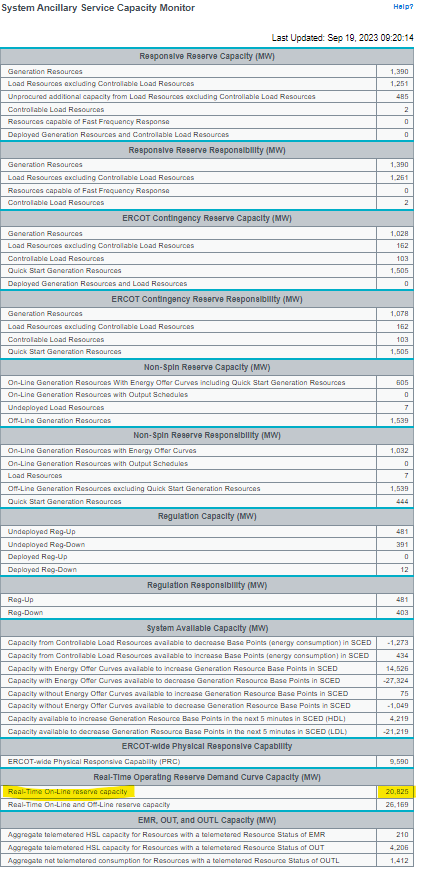 SCR Number827SCR TitleGrid Conditions Graph Addition for Operating Reserve Demand Curve (ORDC) LevelDate PostedDate PostedSeptember 20, 2023September 20, 2023Requested Resolution Requested Resolution Normal Normal Supporting Protocol or Guide Sections/Related DocumentsSupporting Protocol or Guide Sections/Related DocumentsOther Binding Document Revision Request (OBDRR) 048,  Implementation of Operating Reserve Demand Curve (ORDC) Multi-Step Price FloorOther Binding Document Revision Request (OBDRR) 048,  Implementation of Operating Reserve Demand Curve (ORDC) Multi-Step Price FloorSystem Change DescriptionSystem Change DescriptionThis System Change Request (SCR) adds a third selection to the “Grid Conditions” dashboard on the ERCOT.com website.  The three selections would be “Operating Reserves/Daily PRC/Current ORDC Level.”  This System Change Request (SCR) adds a third selection to the “Grid Conditions” dashboard on the ERCOT.com website.  The three selections would be “Operating Reserves/Daily PRC/Current ORDC Level.”  Reason for RevisionReason for Revision  Addresses current operational issues.  Meets Strategic goals (tied to the ERCOT Strategic Plan or directed by the ERCOT Board).  Market efficiencies or enhancements  Administrative  Regulatory requirements  Other:  (explain)(please select all that apply)  Addresses current operational issues.  Meets Strategic goals (tied to the ERCOT Strategic Plan or directed by the ERCOT Board).  Market efficiencies or enhancements  Administrative  Regulatory requirements  Other:  (explain)(please select all that apply)Business CaseBusiness CaseThe addition of two price floors to the ORDC via OBDRR048 requires transparency regarding the “trigger reserve levels” of 7,000 MW and 6,500 MW.  Because the Real-Time value is already available on the “System Ancillary Service Capacity Monitor” page (see below), capturing the value from the “Real-Time On-Line reserve capacity” under the heading “Real-Time Operating Reserve Demand Curve Capacity (MW)” should provide the most current data needed for the graph.The addition of two price floors to the ORDC via OBDRR048 requires transparency regarding the “trigger reserve levels” of 7,000 MW and 6,500 MW.  Because the Real-Time value is already available on the “System Ancillary Service Capacity Monitor” page (see below), capturing the value from the “Real-Time On-Line reserve capacity” under the heading “Real-Time Operating Reserve Demand Curve Capacity (MW)” should provide the most current data needed for the graph.SponsorSponsorNameRoy TrueE-mail Addressroyt@acespower.comCompanyACESPhone Number317.344.7203Cell Number317.695.4146Market SegmentNot applicableMarket Rules Staff ContactMarket Rules Staff ContactNameCory PhillipsE-Mail Addresscory.phillips@ercot.comPhone Number512-248-6464Proposed System Change